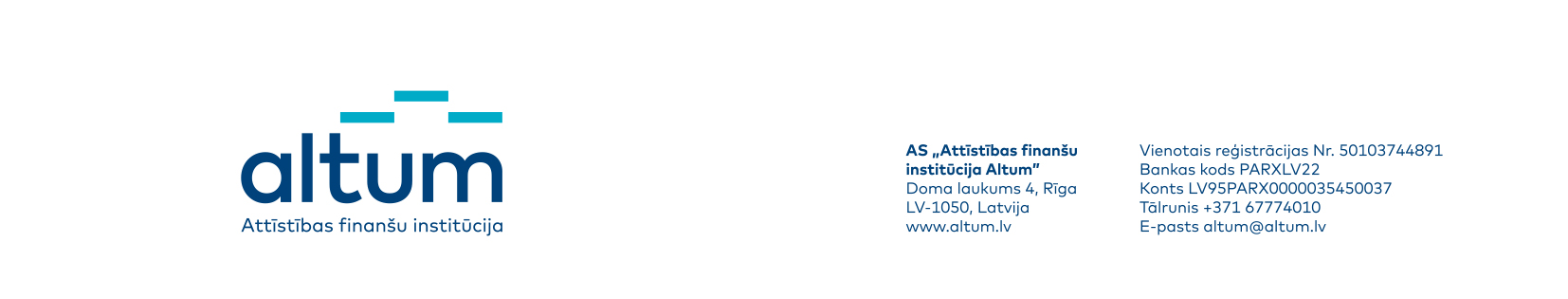 ALTUM vadlīnijas tāmju sagatavošanai Rīga 2022IevadsAS "Attīstības finanšu institūcija Altum" (turpmāk tekstā ALTUM) ir izstrādājusi automatizētu Tāmju veidni, kura izmantojama Eiropas Savienības Atveseļošanas un noturības mehānisma plāna daudzdzīvokļu māju energoefektivitātes  programmā, kas tiek īstenota atbilstoši  Ministru kabineta noteikumu Nr.460  (turpmāk - MK noteikumi Nr.460) nosacījumiem.  Tāmju veidnes sagatavošanā ir jāievēro šo vadlīniju nosacījumi.Darbības pamatprincipi	Šīs prasības ir paredzētas kontroltāmes, piegādātāju atlases tāmju sagataves un Līguma tāmes sagatavošanai.  Tāmes veidne ir pieejama lejuplādēšanai ALTUM mājas lapā.ALTUM prasības, sagatavojot tāmi:Izmantot tikai ALTUM sagatavoto tāmes veidni, jo, izmantojot cita veida failus projekta pilnvarotā persona saņems informāciju, ka iesniegtais dokuments neatbilst ALTUM tāmju sagatavēm un pieteikums kapitāla atlaides rezervēšanai tiks noraidīts.ALTUM mājas lapā publicētos failos nav atļauts:pārsaukt vai papildināt darba lapas;atstāt neaizpildītas rindas lokālo tāmju tabulās, līdz ar to liekās rindas ir jādzēš (delete);apvienot šūnas (merge cells);pievienot vai dzēst kolonnas;mainīt faila formātu - tam jābūt .xlsx failam lejuplādētam no ALTUM mājaslapas;ievadīt jebkādus datus ārpus aizpildāmajiem laukiem (zaļās šūnas);veikt ierakstus ārpus tāmes formas, papildināt ar citiem ierakstiem;mainīt failā iestrādātās formulas;lokālo tāmju ailēs “Mērvienība” un “Daudzums” un ailēs zem sadaļas  “Vienības izmaksas” ievadīt formulas vai skaitļus ar vairāk kā diviem cipariem aiz komata;atstāt neaizpildītas teksta rindas tāmes augšdaļā, kas jāievada manuāli.Korekti aizpildītu tāmi projekta pilnvarotās personas paraksttiesīgā persona elektroniski paraksta un iesniedz attālināto darījumu sistēmā mans.altum.lv:Failam ir jāatbilst .xlsx faila formātam;Faila izmērs nedrīkst pārsniegt  20 MB.Pirms tāmes sagatavošanas jāizvērtē izmaksu sadalījums saskaņā ar ALTUM norādījumiem “Projekta attiecināmo un citu pasākumu izmaksu sadalījums” saskaņā ar Pielikumu Nr.1 no izvēlnes lokālo tāmju ailē “Q” konkrētā pozīcija jāatzīmē ar vienu no tālāk minētajiem apzīmējumiem:A – attiecināmās izmaksas, C – citu pasākumu izmaksas, N - neattiecināmās izmaksas, detalizētu informāciju skatīt sadaļā “Lokālo tāmju darba lapa”.Tāmes sagatavošanaAttiecināmo (tai skaitā citu pasākumu izmaksu) un neattiecināmo izmaksu tāmei  jāatbilst Ministru kabineta 2017.gada 3.maija noteikumu Nr.239 “Noteikumi par Latvijas būvnormatīvu LBN 501-17 “Būvizmaksu noteikšanas kārtība”” 5., 6. un  7. pielikumam.Faila navigācija:Šūnas, kuras ir iekrāsotas zaļā krāsā, ir aizpildāmas manuāli;Dzeltenā krāsā iekrāsotās šūnas aizpildās automātiski;Sagatave sastādīta 20 lokālajām tāmēm ar iespēju aizpildīt līdz 1000 darbu veidiem.Koptāmes darba lapa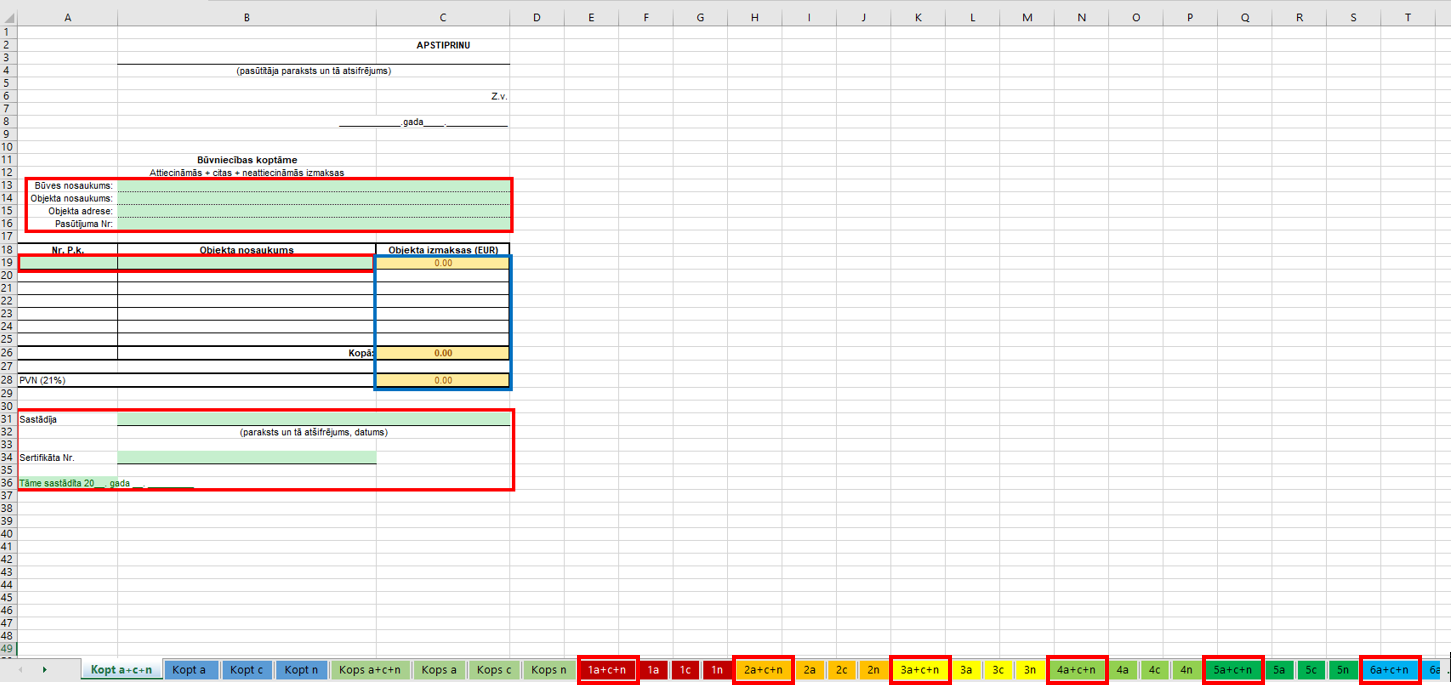 Attēls 1Koptāmes darba lapā (Attēls 1) ir iespējas veikt izmaiņas ar zaļu iekrāsotajās šūnās, ievadot tajās informāciju: Par būvobjektu, šī informācija tiks attēlota Kopsavilkuma lokālajās tāmēs;Objekta nosaukumu;Informāciju par tāmes sastādītāju;Datumu.Automātiski, saskaņā ar esošajām Excel formulām, tiek aizpildītas dzeltenās šūnas: kopējās projekta izmaksas;aprēķināts PVN.Kontroltāmē, iesniedzot pieteikumu kapitāla atlaides rezervēšanai, darba lapā “Kopt a+c+n”,  nedrīkst pievienot atsevišķas finanšu rezerves, autoruzraudzības, būvuzraudzības vai citas papildus izmaksu pozīcijas!Kopsavilkuma darba lapaKopsavilkuma darba lapa (Attēls 2):Ir iespējas veikt izmaiņas ar zaļu iekrāsotajās šūnās, norādot:Informāciju par izmaksu sastādīšanu.Automātiski, saskaņā ar esošajām Excel formulām, tiek aizpildītas dzeltenās šūnas intervālā A1:I80.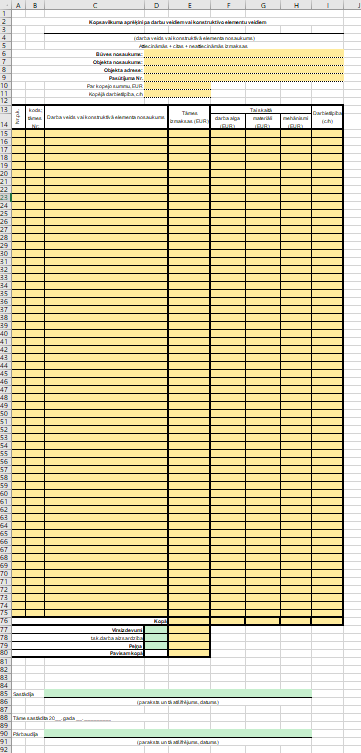 Attēls 2Ja aizpildāmo lokālo tāmju skaits ir mazāks par 20 (Attēls 1) un, izdzēšot paraugā 11 darba lapu (Attēls 3), parādās #####, lai šo problēmu novērstu, ir jāizdzēš kopsavilkuma darbu veidu rindas. Jāiezīmē attiecīgo darba veidu rindas un jāveic kopsavilkuma lieko darba veidu dzēšana (Attēls 4). Pēc dzēšanas tiek precizēts lokālo tāmju skaits (Attēls 5).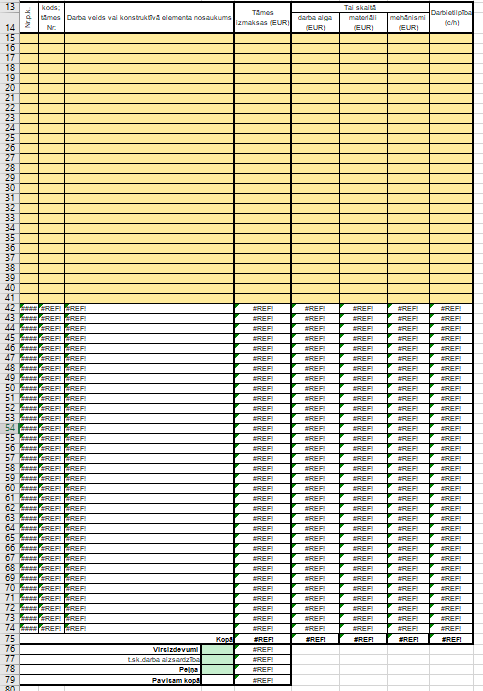 Attēls 3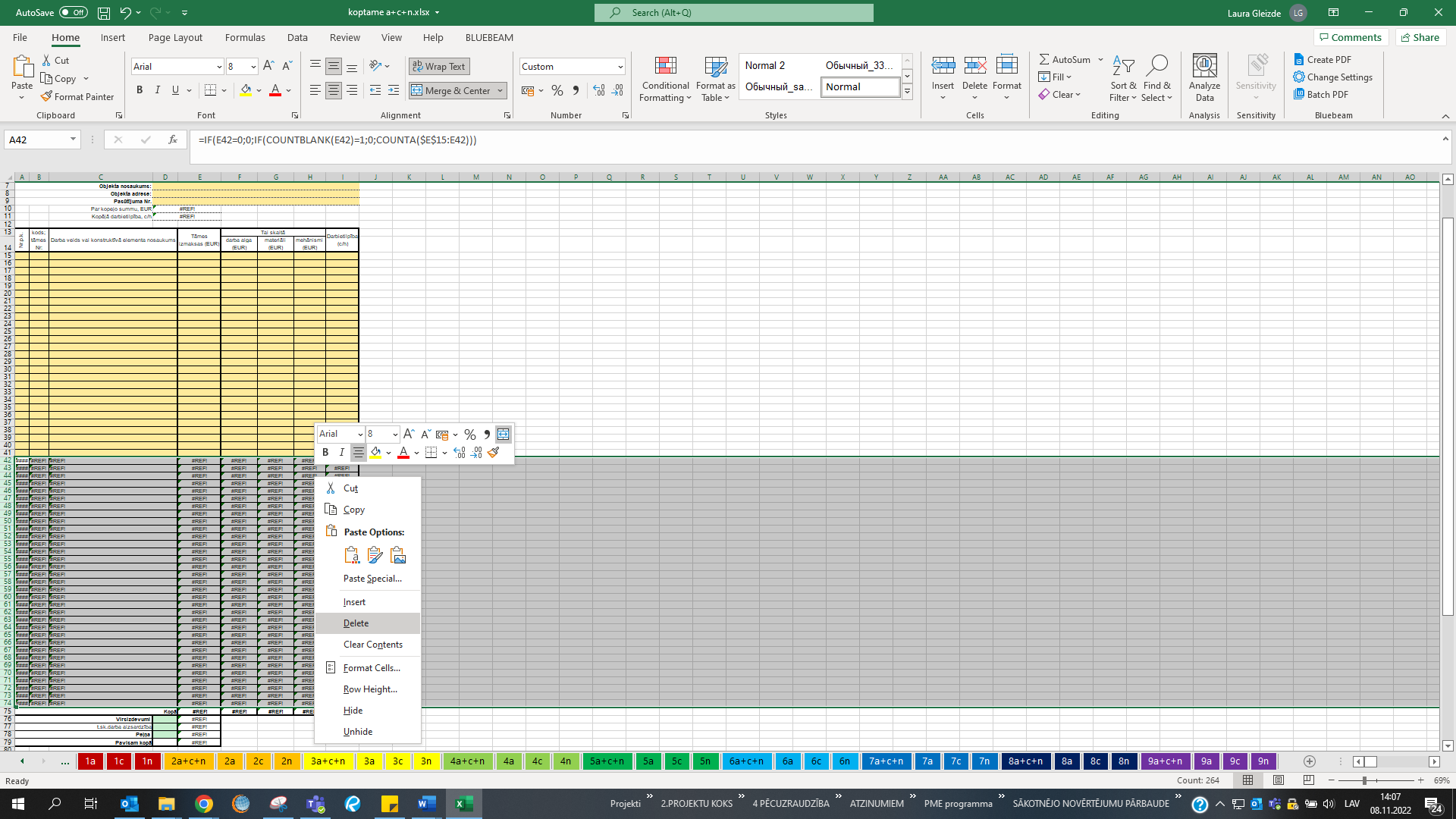 Attēls 4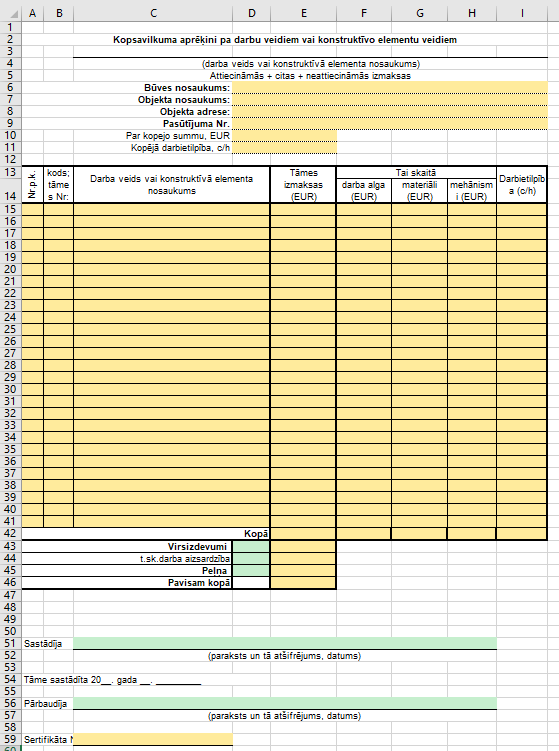 Attēls 5Lokālo tāmju darbu lapa 	Pirms projekta tāmes sagatavošanas ir jāpārliecinās par kopējo lokālo tāmju skaitu. Pēc skaita noteikšanas jādzēš liekās A+C+N; A;C;N darba lapas (Attēls 10).	Būvdarbu tāme tiek aizpildīta A+C+N darba lapās (Attēls 7), ir iespējas veikt izmaiņas ar zaļu iekrāsotajās šūnās, papildus no izvēlnes “Q” ailē katrai pozīcijai jānorāda:A – Attiecināmās izmaksas saskaņā ar MK noteikumu Nr. 460 31. punktu (izņemot Citu pasākumu izmaksas);C – Citu pasākumu izmaksas, t.i., citu pasākumu attiecināmās izmaksas saskaņā ar MK noteikumu Nr. 460 31.7. apakšpunktu N – Neattiecināmas izmaksas, t.i., izmaksas, kuras nav minētas kā attiecināmās izmaksas MK noteikumu Nr. 460 31.punktā. Atsevišķās lapas A;C;N ir tehniskās darba lapas, kurās informācija ģenerējas automātiski atbilstoši ALTUM tāmju pārbaudes rīka uzstādījumiem (atsevišķu lapu A;C;N tāmes šūnās neuzrādās visas ievadītās vērtības no attiecīgās A+C+N darba lapas). Labojumus atsevišķajās lapās A;C;N nav nepieciešams veikt!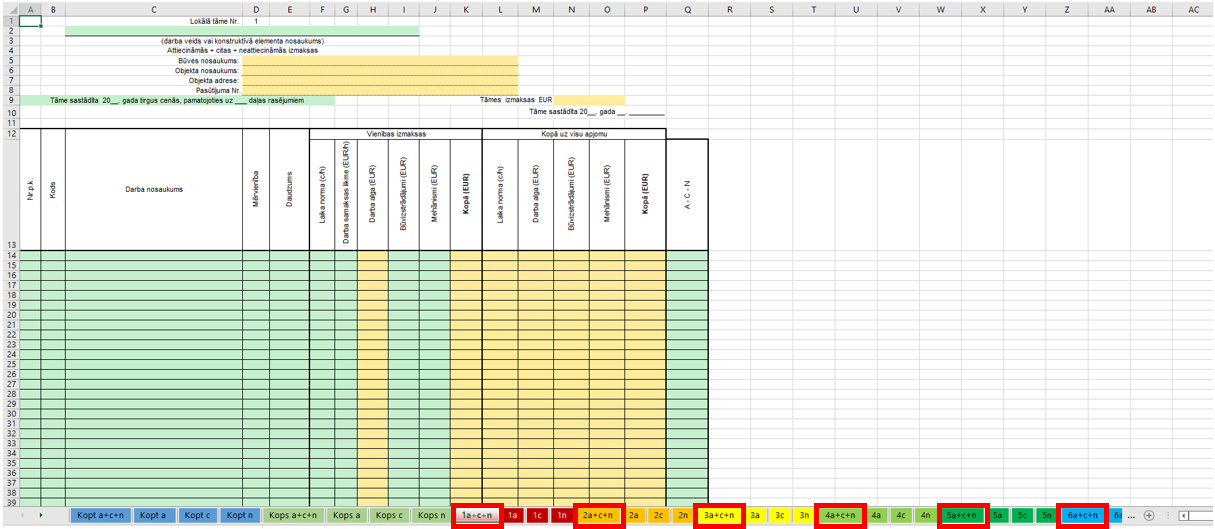 Attēls 6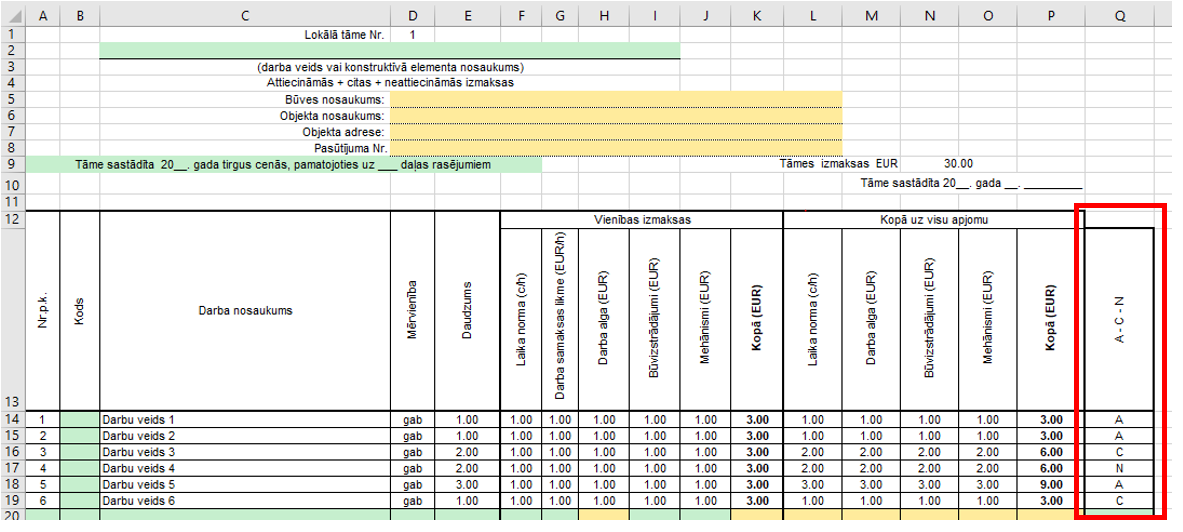 Attēls 7Automātiski, saskaņā ar esošajām Excel formulām, tiek aizpildītas dzeltenās šūnas. Lai izslēgtu šūnu krāsas, jāveic atzīme Clear Rules from Entride Sheet  (Attēls 8).Aizpildot lokālās tāmes, obligāti ir jāsāk ieraksti no 14. rindas, kurā var norādīt darbu nosaukumu vai uzsākt izmaksu aprēķinu (Attēls 9).Darbības piemērs:Lai ietaupītu darbietilpību, dzēšot darba lapas, ir iespējams nospiest taustiņu Ctrl un atzīmēt tās darba lapas, kuras nebūs nepieciešamas darbam ar tāmēm (Attēls 10) un veikt dzēšanu. Pēc lokālo tāmju darba lapu dzēšanas - kopsavilkums tiek attēlots Attēlā 4, veikt kopsavilkuma lieko darba veidu dzēšanu.Noformējot lokālās tāmes informāciju par būvspeciālistiem, kuri ir sastādījuši tāmes, jāveic šādu darbību: uz klaviatūras jānospiež Ctrl taustiņu un jāatzīmē lokālās tāmes, kurām ir jāveic izmaiņas (Attēls 11) un jāveic attiecīgu ierakstu. Šādā veidā visās iezīmētajās darba lapās konkrētajās šūnās, kur tiek veikta izmaiņa redzamajā šūnā, tiks veiktas izmaiņas visās darba lapās.Lai nodzēstu vienas un tās pašas rindas vairākās lapās, jāiezīmē visas lapas, kurās konkrētās rindas nepieciešams dzēst, pēc tam, vienā no iezīmētajām lapām, iezīmē attiecīgās rindas un tās dzēš.Lokālās tāmes tiek aizpildītas ar darbu veidiem, apjomu un izmaksas ir iespējams ievadīt 1000 pozīcijās. Liekās pozīcijas jāizdzēš  (Attēls 12) un pēc šī parauga jānoformē visas lokālās tāmes. 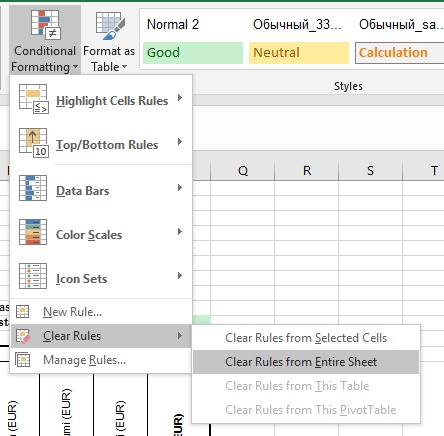 Attēls 8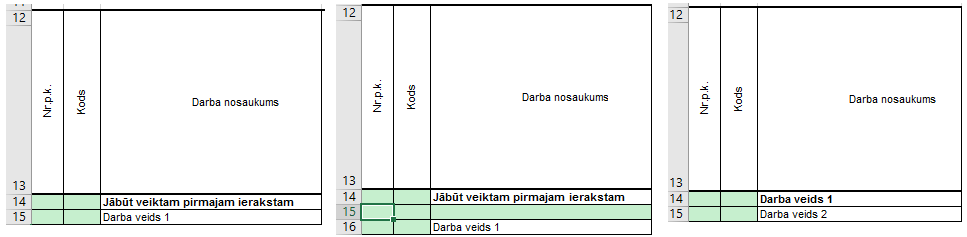 Attēls 9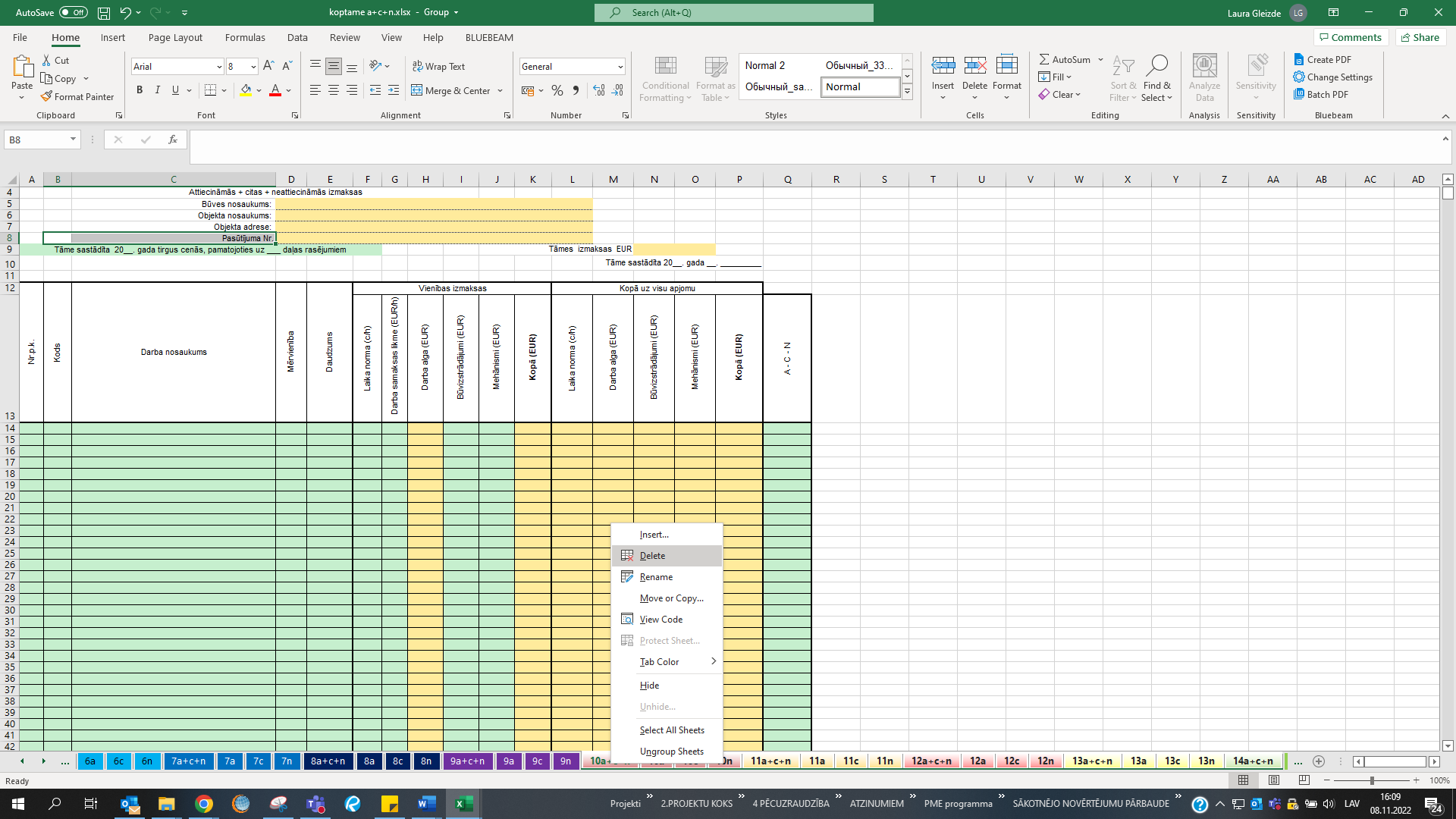 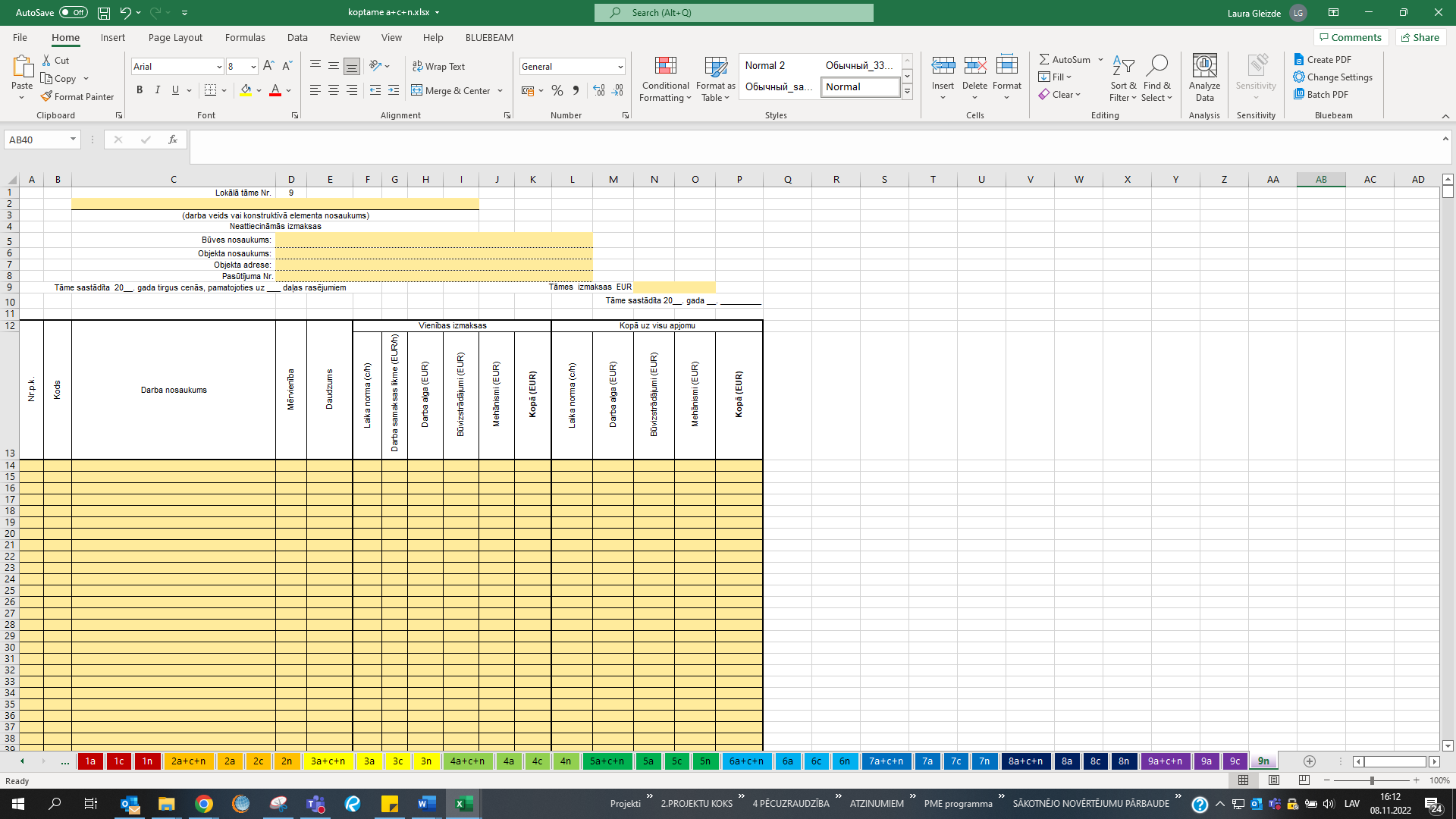 Attēls 10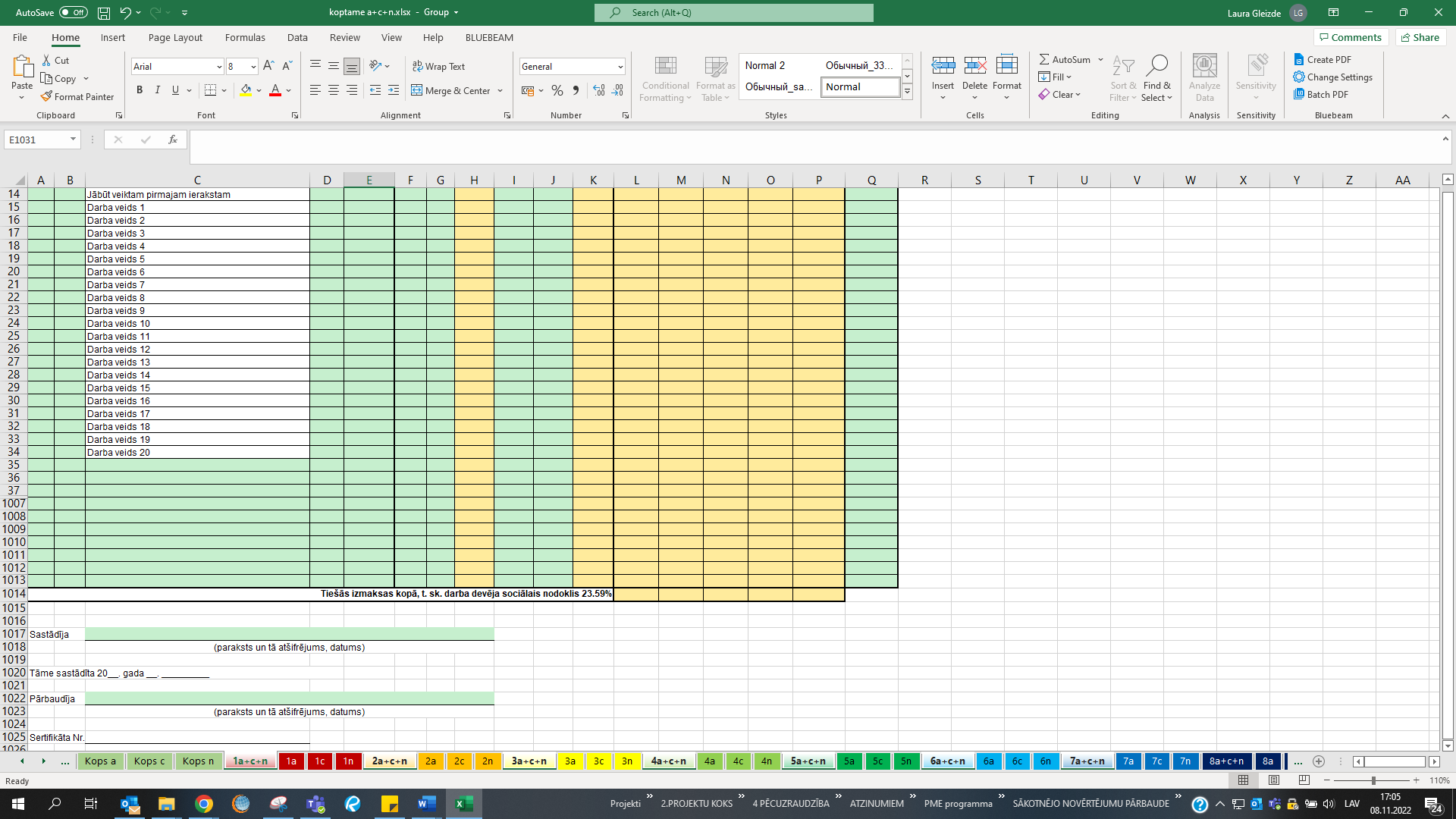 Attēls 11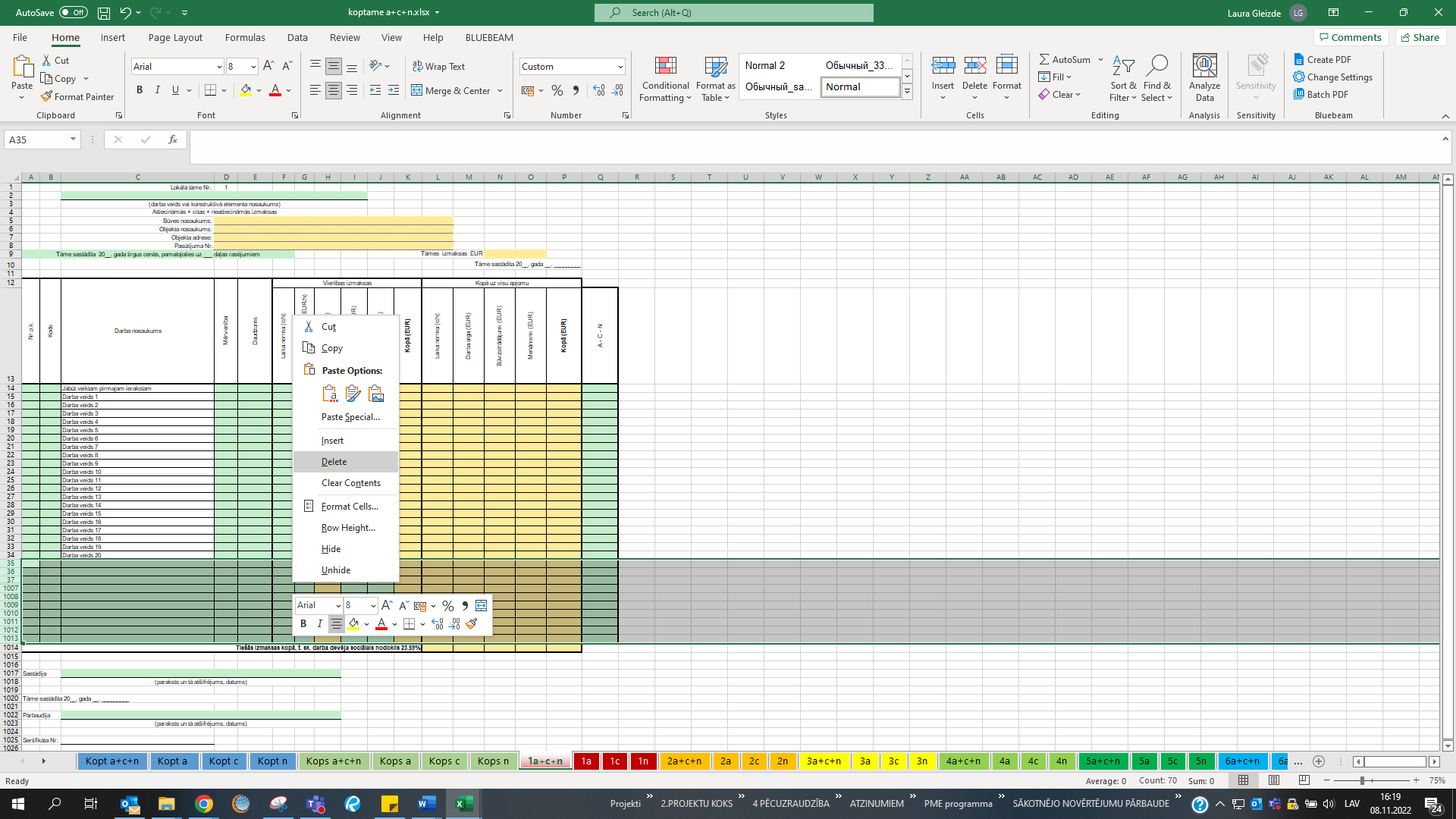 Attēls 12NoslēgumsVeicot tāmju sastādīšanu, jāatturas no minimālu būvdarbu apjoma attēlošanas, jāizvēlas korektas mērvienības, jo, aizpildot tabulas ar apjomiem “0.01”, pastāv iespēja, ka veidosies  apaļošanas kļūdas. Pilnvarotajai personai jāpārliecinās, vai būvniecības dalībnieku MS Excel programmām ir vienādi uzstādījumi, jo tas samazinās domstarpības par aprēķinu korektumu. Pilnvarotajai personai ir jāiepazīstina ar šiem ieteikumiem tāmes sastādītājus un pārbaudītājus un jānodrošina, ka tāmes sastādītāji un pārbaudītāji sagatavo tāmes, ievērojot visas šajos ieteikumos noteiktās prasības. Pielikums Nr.1Projekta attiecināmo un citu pasākumu izmaksu sadalījumsNr.Darba veids vai konstruktīvā elementa nosaukumsAttiecināmās izmaksas (A)Citu pasākumu izmaksas (C)1.Būvlaukuma ierīkošana un uzturēšanaA2.Teritorijas labiekārtošanas darbi pēc būvdarbu pabeigšanas, izņemot: soliņus, puķudobes, apstādījumi, zālāja ierīkošanu tālāk kā 3m no ēkas perimetra, gājēju celiņu, autostāvvietas, braucamās daļas segumu atjaunošana C3.Cokola un pamatu sienu atjaunošana, t.sk. hidroizolācija, siltināšana u.c. pasākumiA4.Lietus ūdens novadjoslas atjaunošana vai izbūveA5.Pagraba pārseguma un sienu siltināšana, pagraba šķūnīšu augstuma samazināšana siltumizolācijas ierīkošanaiA6.Pagraba šķūnīšu pārbūve, ja tā saistīta ar energoefektivātes paaugstināšanas pasākumiemC7.Fasādes atjaunošana, t.sk. siltināšana A8.Karoga turētāju, numurzīmes, informatīvās plāksnes un citu ar fasādi saistīto elementu  demontāža, montāža, ja tiek veikti fasādes energoefektivitātes paaugstināšanas pasākumiC9.Bēniņu pārseguma, dūmvadu, ventilācijas kanālu un sienu  energoefektivitātes paaugstināšanas pasākumi, tehnisko laipu atjaunošana vai izbūveA10.Jumta, parapetu un ar to saistīto elementu atjaunošana, ja netiek paredzēta jumta siltināšana C11.Jumta, parapetu un ar to saistīto elementu atjaunošana, ja tiek veikti jumta energoefektivitātes pasākumiA12.Zibensaizsardzības sistēmas demontāža, montāžaC13.Skursteņu atjaunošana C14.Inženiertīklu izvadu atjaunošana virs jumta, iekārtu, mastu, stiprinājumu demontāža un montāža, ja tiek veikta jumta atjaunošanaC15.Aiļu aizpildījumu elementu izbūve vai nomaiņa (t.sk. iekšējā apdare) – logi, palodzes, lodžiju aizstiklošana, koplietošanas telpu durvis, lūkas, restes, t.sk ventilācijas vārstiA16.Ieejas durvju koda atslēgu, domofonu un pievilcēju ierīkošana vai nomaiņa, ja tiek mainītas ieejas durvisC17.Ēkas kāpņu telpas (sienas, griesti, grīda) apdares atjaunošana pēc inženierkomunikāciju atjaunošanas kāpņu telpāC18.Kāpņu telpu griestu, sienu siltināšana un apdares atjaunošanaA19.Ieejas lieveņa, pandusa atjaunošana vai izbūveC20.Ieejas jumtiņu remonts, ja nav paredzēta jumtiņu siltināšanaC21.Būvkonstrukciju (BK) daļaA22.Karstā ūdens sistēmas inženiertīklu ierīkošana vai pārbūveA23.Sadzīves kanalizācija un aukstā ūdens sistēmu inženiertīklu ierīkošana vai pārbūveC24.Apkures, ventilācijas un gaisa kondicionēšanas (AVK) sistēmu inženiertīklu ierīkošana vai pārbūve, t.sk. individuālās uzskaites sistēmas izveideA25.Siltummehānika (SM), izņemot neatjaunojamo energoresursu apkures katliA26.Lietus notekūdens sistēmas atjaunošana vai izbūve (LKT)A27.Drenāžas tīkli (DT) A28.Mikroģenerācijas enerģijas ražošanas tehnoloģisko iekārtu iegāde un uzstādīšanaA29.Elektroapgāde (EL, ELT), viedo risinājumu atjaunošana un izbūve apgaismojumam koplietošanas telpās, fasādei un pie ieejāmA30.Elektroapgāde,  (EL, ELT), apgaismojuma koplietošanas telpās un pie ieejām atjaunošana vai izbūve C31.Ārējo mājas inženiersistēmu atjaunošana, pārbūve vai izveide ne tālāk, kā līdz mājas zemes robežai, ja tas saistīts ar mājas energoefektivitātes uzlabošanas pasākumiem vai lietus notekūdens un drenāžas sistēmu pārbūvi vai izveidiA